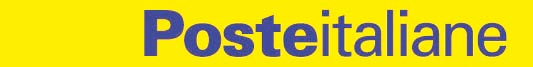 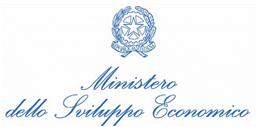 				                SCHEDA TECNICAPoste Italiane comunica che il Ministero dello Sviluppo Economico ha autorizzato l’emissione, per il giorno 1 dicembre 2014, di due francobolli ordinari serie “Posta Italiana”, nel rispettivo valore di € 0,80 e € 0,95.I francobolli sono stampati dall’Istituto Poligrafico e Zecca dello Stato S.p.A., in calcografia, su carta bianca, patinata neutra, autoadesiva non fluorescente; grammatura: 90 g/mq; supporto: carta bianca, autoadesiva Kraft monosiliconata da 80 g/mq; adesivo: tipo acrilico ad acqua, distribuito in quantità di 20 g/mq (secco);  formato carta: mm 40 x 24; formato stampa: mm 36 x 20; formato tracciatura: mm 48 x 30; dentellatura: 11 effettuata con fustellatura; colori: per il valore di € 0,80: verde bandiera, rosso bandiera, inchiostro di sicurezza bruno concentrato metallizzato; per il valore di € 0,95: verde bandiera, rosso bandiera e blu concentrato, inchiostro di sicurezza blu concentrato metallizzato; fogli: ciascun foglio, di formato cm 30 x 33, contiene cinquanta esemplari di francobolli fustellati a dentellatura 11, recanti tracciature orizzontali e verticali del supporto siliconato per il distacco facilitato di ciascun esemplare di francobollo dal proprio supporto. Sul lato superiore di ciascun foglio è riportata la scritta “IL FOGLIO DI CINQUANTA ESEMPLARI VALE € 40,00” per il valore di € 0,80 e “IL FOGLIO DI CINQUANTA ESEMPLARI VALE € 47,50” per il valore di € 0,95.Ciascuna vignetta raffigura una busta che idealmente spicca il volo, lasciando dietro di sé una scia con i colori della bandiera italiana. In alto è riprodotto il logo di Poste Italiane nelle cui bande laterali è ripetuta, in microscrittura, la dicitura POSTE ITALIANE. Completano ciascun francobollo la scritta “ITALIA” e il rispettivo valore “€ 0,80” e “€ 0,95”.Bozzettista e incisore: Antonio Ciaburro.Lo “Spazio Filatelia” Piazza San Silvestro, 20 – Roma utilizzerà, il giorno di emissione, l’annullo speciale realizzato da  Filatelia di Poste Italiane.I francobolli e i prodotti filatelici correlati saranno posti in vendita presso gli Uffici Postali, gli Sportelli Filatelici del territorio nazionale, gli “Spazio Filatelia” di Roma, Milano, Venezia, Napoli, Trieste, Torino, Genova e sul sito internet www.poste.it. 